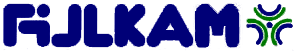      Comitato Regionale Lombardia - Palazzo delle Federazioni - Via G.B.  Piranesi, 46 - 20137 MilanoPASSWORD APERTURA FILE PER SCRITTURA: esame2015   (minuscolo + numero) X   JUDO                                                                                                                                          Luogo  e data  esame                                                                                                                                                 CISERANO/BG, ___/___/201_VERBALE DI ESAME REGIONALE DI GRADUAZIONE PER   DAN                                                                                                                          ( 1°-2°-3° Dan)    Con la qualifica diUFF.DI GARAINS. TECNICO  ATLETACognome ____________________________________ Nome ___________________________,nato a______________________________________ il ________________________________,residente a ___________________________________________________________________,                                                                                          (C.a.p.)               (Città)               (Prov.)in Via ____________________________________________ n. ______, Tel. _______________,titolo di studio ________________________________, professione _____________________,tesserato per l'anno in corso con la Società Sportiva__________________________________________________________Città _____________________, licenza federale nr.__________con la qualifica di ____________________________, conseguita a ______________________in data _____________________________________  con decorrenza ___________________,con il  grado di  _________________    (Marr. / Dan),   conseguito a _____________________,in data _________________________________     con decorrenza Tess. , ________________,praticante dall'anno _________________.________________________________Firma del CandidatoNOTE DI SEGRETERIADomanda pervenuta in data: _____________________________________________________ ;Regolarità  Documentazione:______________________________________________________ ;Situazione Tesseramento      : ______________________________________________________;______________________________________________________________________.L’allegato Modello -2- con il riporto dei punti sarà compilato a cura della Commissione in sede di Esame                                                                                                                                                     ------>                                                                                                                                                      